There are lots of safety factors you should consider after a flooding event.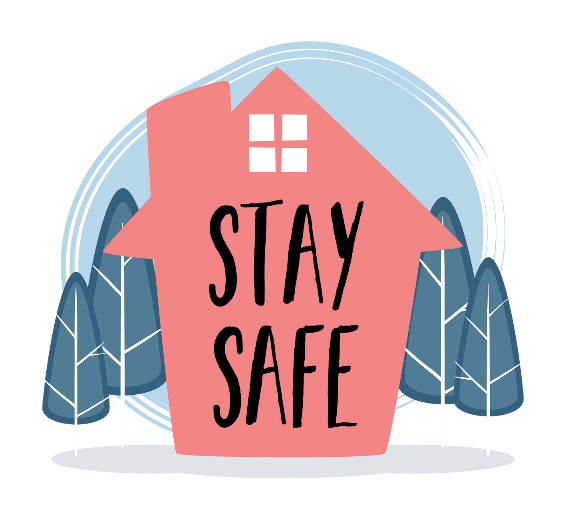 You should consider the following guidelines:beware of fallen power lines, damaged trees and flooded creek don't drive until you know it’s safelook out for snakes and other animalsdo not eat food that has been in contact with floodwater - if in doubt, throw it outtap water may be used if the local authorities have declared it’s safecheck your home for damage to windows, walls or roofsuse a torch to carry out inspections inside buildings and never use matches, candles or lighterscheck your neighbours are OKdo not use any electrical appliances which were submerged and don't handle any wet electrical  equipmenthave gas appliances inspected and cleaned to prevent a gas explosion or firecheck your smoke alarms are still workingkeep children away from floodwatersnever go into water that is more than knee deepif you must enter shallow floodwaters, wear solid shoes stay away from drains and culvertsavoid wading even in shallow water as it may be contaminatedif you come into contact with water, ensure all cuts and abrasions have been cleaned, treated with antiseptic and covered immediatelyseek immediate medical attention if you have wounds that are deep, red or swollen.always wash your hands thoroughly with soap and clean water.Be CrocwiseWhen water levels rise and flooding occurs, crocs will travel to areas where you don't usually see them.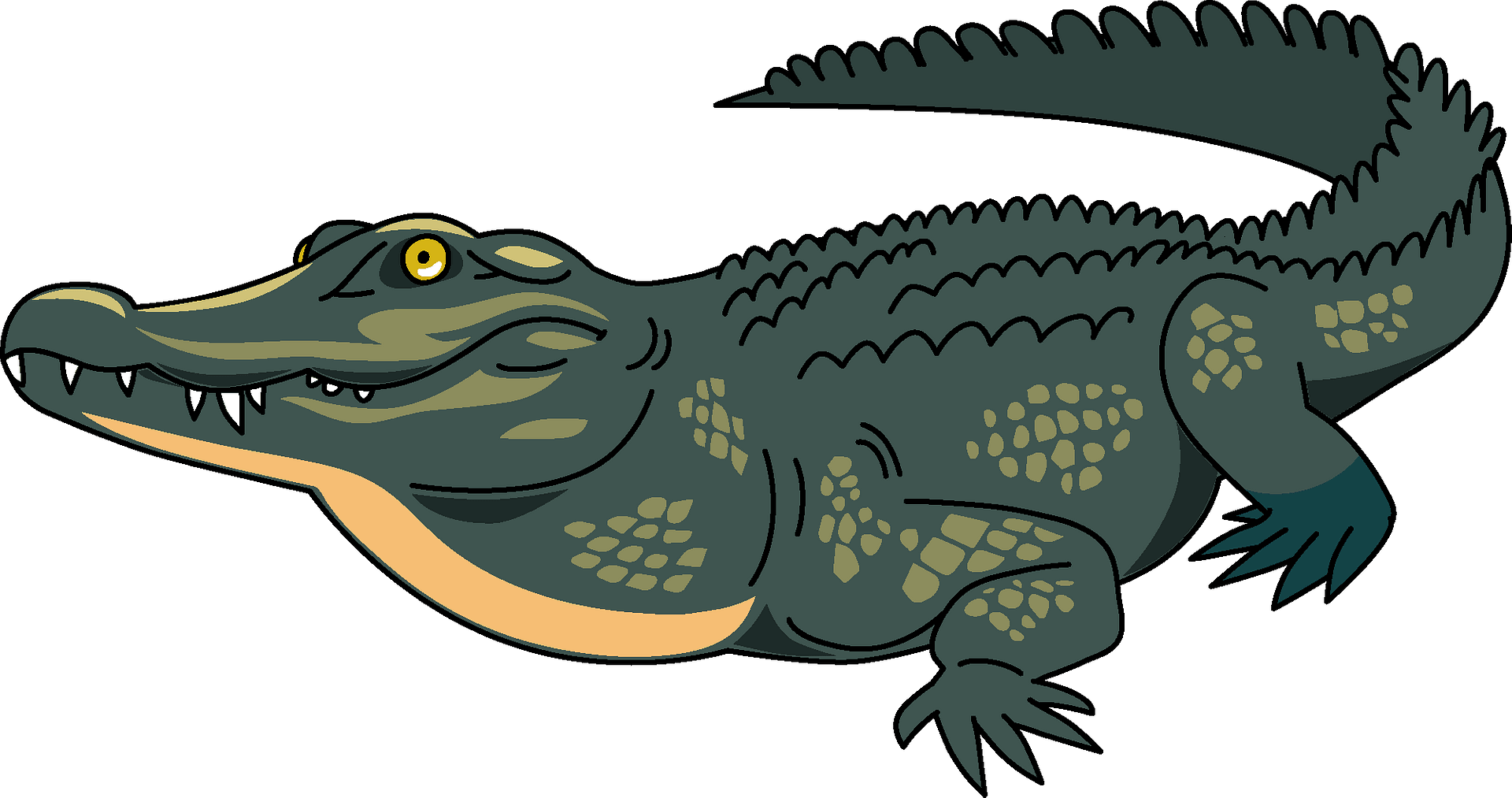 Remember croc danger is real, so don’t risk your life. To report croc sightings, call 0419 822 859 for the Darwin region or 0407 958 405 for the Katherine region.